ONAY…/…../20………………………Celal ULUSOYOkul Müdürü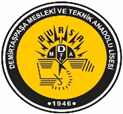 DEMİRTAŞPAŞA MESLEKİ VE TEKNİK ANADOLU LİSESİDEMİRTAŞPAŞA MESLEKİ VE TEKNİK ANADOLU LİSESİDEMİRTAŞPAŞA MESLEKİ VE TEKNİK ANADOLU LİSESİDEMİRTAŞPAŞA MESLEKİ VE TEKNİK ANADOLU LİSESİDEMİRTAŞPAŞA MESLEKİ VE TEKNİK ANADOLU LİSESİDEMİRTAŞPAŞA MESLEKİ VE TEKNİK ANADOLU LİSESİKOD NO:   KOD NO:   FR.1.1.02FR.1.1.02FR.1.1.02DEMİRTAŞPAŞA MESLEKİ VE TEKNİK ANADOLU LİSESİDEMİRTAŞPAŞA MESLEKİ VE TEKNİK ANADOLU LİSESİDEMİRTAŞPAŞA MESLEKİ VE TEKNİK ANADOLU LİSESİDEMİRTAŞPAŞA MESLEKİ VE TEKNİK ANADOLU LİSESİDEMİRTAŞPAŞA MESLEKİ VE TEKNİK ANADOLU LİSESİDEMİRTAŞPAŞA MESLEKİ VE TEKNİK ANADOLU LİSESİYAYIN TARİHİ: YAYIN TARİHİ: 02.01.202002.01.202002.01.2020DEMİRTAŞPAŞA MESLEKİ VE TEKNİK ANADOLU LİSESİDEMİRTAŞPAŞA MESLEKİ VE TEKNİK ANADOLU LİSESİDEMİRTAŞPAŞA MESLEKİ VE TEKNİK ANADOLU LİSESİDEMİRTAŞPAŞA MESLEKİ VE TEKNİK ANADOLU LİSESİDEMİRTAŞPAŞA MESLEKİ VE TEKNİK ANADOLU LİSESİDEMİRTAŞPAŞA MESLEKİ VE TEKNİK ANADOLU LİSESİREV NO: REV NO: TOPLANTI TUTANAĞI FORMUTOPLANTI TUTANAĞI FORMUTOPLANTI TUTANAĞI FORMUTOPLANTI TUTANAĞI FORMUTOPLANTI TUTANAĞI FORMUTOPLANTI TUTANAĞI FORMUREV. TARİHİ:REV. TARİHİ:TOPLANTI TUTANAĞI FORMUTOPLANTI TUTANAĞI FORMUTOPLANTI TUTANAĞI FORMUTOPLANTI TUTANAĞI FORMUTOPLANTI TUTANAĞI FORMUTOPLANTI TUTANAĞI FORMUSayfa:Sayfa:111Toplantı Tanımı:2019-2020  Sene sonu Zümre Öğretmenler Kurulu  Toplantısı2019-2020  Sene sonu Zümre Öğretmenler Kurulu  Toplantısı2019-2020  Sene sonu Zümre Öğretmenler Kurulu  ToplantısıToplantıya KatılmayanlarToplantıya KatılmayanlarToplantıya KatılmayanlarToplantıya KatılmayanlarToplantıya KatılmayanlarToplantıya KatılmayanlarToplantıya KatılmayanlarToplantıya KatılmayanlarToplantı Tarihi:…/…/2020…/…/2020…/…/2020…………………………………………………………………………………………………………………………………………………………………………………………………………………………………………………………………………………………………………………………………………………………………………………………………………………………………………Toplantı Saati:16:0016:0016:00…………………………………………………………………………………………………………………………………………………………………………………………………………………………………………………………………………………………………………………………………………………………………………………………………………………………………………Toplantı Yeri:Demirtaşpaşa MTAL. Öğretmenler OdasıDemirtaşpaşa MTAL. Öğretmenler OdasıDemirtaşpaşa MTAL. Öğretmenler Odasıİlgili Süreç Kodu (Kalite yıllık faaliyet planından alınacaktır)İlgili Süreç Kodu (Kalite yıllık faaliyet planından alınacaktır)İlgili Süreç Kodu (Kalite yıllık faaliyet planından alınacaktır)İlgili Süreç Kodu (Kalite yıllık faaliyet planından alınacaktır)İlgili Süreç Kodu (Kalite yıllık faaliyet planından alınacaktır)İlgili Süreç Kodu (Kalite yıllık faaliyet planından alınacaktır)İlgili Süreç Kodu (Kalite yıllık faaliyet planından alınacaktır)İlgili Süreç Kodu (Kalite yıllık faaliyet planından alınacaktır)Toplantı No:111GÜNDEMİN GÖRÜŞÜLMESİ VE KARARLAR.GÜNDEMİN GÖRÜŞÜLMESİ VE KARARLAR.GÜNDEMİN GÖRÜŞÜLMESİ VE KARARLAR.GÜNDEMİN GÖRÜŞÜLMESİ VE KARARLAR.GÜNDEMİN GÖRÜŞÜLMESİ VE KARARLAR.GÜNDEMİN GÖRÜŞÜLMESİ VE KARARLAR.GÜNDEMİN GÖRÜŞÜLMESİ VE KARARLAR.GÜNDEMİN GÖRÜŞÜLMESİ VE KARARLAR.SorumluSorumluTerminTerminTerminAçılış ve yoklamaGörüşme tutanakları………………………………………………….Alınan Karar…………………………………………………..Açılış ve yoklamaGörüşme tutanakları………………………………………………….Alınan Karar…………………………………………………..Açılış ve yoklamaGörüşme tutanakları………………………………………………….Alınan Karar…………………………………………………..Açılış ve yoklamaGörüşme tutanakları………………………………………………….Alınan Karar…………………………………………………..Açılış ve yoklamaGörüşme tutanakları………………………………………………….Alınan Karar…………………………………………………..Açılış ve yoklamaGörüşme tutanakları………………………………………………….Alınan Karar…………………………………………………..Açılış ve yoklamaGörüşme tutanakları………………………………………………….Alınan Karar…………………………………………………..Açılış ve yoklamaGörüşme tutanakları………………………………………………….Alınan Karar…………………………………………………..Bir önceki toplantıya ait zümre kararlarının uygulama sonuçlarının değerlendirilmesi ve uygulamaya dönük yeni kararların alınması.Görüşme tutanakları………………………………………………….Alınan Karar…………………………………………………..Bir önceki toplantıya ait zümre kararlarının uygulama sonuçlarının değerlendirilmesi ve uygulamaya dönük yeni kararların alınması.Görüşme tutanakları………………………………………………….Alınan Karar…………………………………………………..Bir önceki toplantıya ait zümre kararlarının uygulama sonuçlarının değerlendirilmesi ve uygulamaya dönük yeni kararların alınması.Görüşme tutanakları………………………………………………….Alınan Karar…………………………………………………..Bir önceki toplantıya ait zümre kararlarının uygulama sonuçlarının değerlendirilmesi ve uygulamaya dönük yeni kararların alınması.Görüşme tutanakları………………………………………………….Alınan Karar…………………………………………………..Bir önceki toplantıya ait zümre kararlarının uygulama sonuçlarının değerlendirilmesi ve uygulamaya dönük yeni kararların alınması.Görüşme tutanakları………………………………………………….Alınan Karar…………………………………………………..Bir önceki toplantıya ait zümre kararlarının uygulama sonuçlarının değerlendirilmesi ve uygulamaya dönük yeni kararların alınması.Görüşme tutanakları………………………………………………….Alınan Karar…………………………………………………..Bir önceki toplantıya ait zümre kararlarının uygulama sonuçlarının değerlendirilmesi ve uygulamaya dönük yeni kararların alınması.Görüşme tutanakları………………………………………………….Alınan Karar…………………………………………………..Bir önceki toplantıya ait zümre kararlarının uygulama sonuçlarının değerlendirilmesi ve uygulamaya dönük yeni kararların alınması.Görüşme tutanakları………………………………………………….Alınan Karar…………………………………………………..Mevzuattaki yenilik ve değişikliklerin, yeni gelen emir, genelge ve tebliğlerin incelenmesi, Öğretim yılı iş takvimi ve öğretmen yıllık çalışma programının değerlendirilmesi, aksamalar varsa neden olan sebeplerinin tespiti ve çözüm önerilerinin görüşülmesiGörüşme tutanakları………………………………………………….Alınan Karar…………………………………………………..Mevzuattaki yenilik ve değişikliklerin, yeni gelen emir, genelge ve tebliğlerin incelenmesi, Öğretim yılı iş takvimi ve öğretmen yıllık çalışma programının değerlendirilmesi, aksamalar varsa neden olan sebeplerinin tespiti ve çözüm önerilerinin görüşülmesiGörüşme tutanakları………………………………………………….Alınan Karar…………………………………………………..Mevzuattaki yenilik ve değişikliklerin, yeni gelen emir, genelge ve tebliğlerin incelenmesi, Öğretim yılı iş takvimi ve öğretmen yıllık çalışma programının değerlendirilmesi, aksamalar varsa neden olan sebeplerinin tespiti ve çözüm önerilerinin görüşülmesiGörüşme tutanakları………………………………………………….Alınan Karar…………………………………………………..Mevzuattaki yenilik ve değişikliklerin, yeni gelen emir, genelge ve tebliğlerin incelenmesi, Öğretim yılı iş takvimi ve öğretmen yıllık çalışma programının değerlendirilmesi, aksamalar varsa neden olan sebeplerinin tespiti ve çözüm önerilerinin görüşülmesiGörüşme tutanakları………………………………………………….Alınan Karar…………………………………………………..Mevzuattaki yenilik ve değişikliklerin, yeni gelen emir, genelge ve tebliğlerin incelenmesi, Öğretim yılı iş takvimi ve öğretmen yıllık çalışma programının değerlendirilmesi, aksamalar varsa neden olan sebeplerinin tespiti ve çözüm önerilerinin görüşülmesiGörüşme tutanakları………………………………………………….Alınan Karar…………………………………………………..Mevzuattaki yenilik ve değişikliklerin, yeni gelen emir, genelge ve tebliğlerin incelenmesi, Öğretim yılı iş takvimi ve öğretmen yıllık çalışma programının değerlendirilmesi, aksamalar varsa neden olan sebeplerinin tespiti ve çözüm önerilerinin görüşülmesiGörüşme tutanakları………………………………………………….Alınan Karar…………………………………………………..Mevzuattaki yenilik ve değişikliklerin, yeni gelen emir, genelge ve tebliğlerin incelenmesi, Öğretim yılı iş takvimi ve öğretmen yıllık çalışma programının değerlendirilmesi, aksamalar varsa neden olan sebeplerinin tespiti ve çözüm önerilerinin görüşülmesiGörüşme tutanakları………………………………………………….Alınan Karar…………………………………………………..Mevzuattaki yenilik ve değişikliklerin, yeni gelen emir, genelge ve tebliğlerin incelenmesi, Öğretim yılı iş takvimi ve öğretmen yıllık çalışma programının değerlendirilmesi, aksamalar varsa neden olan sebeplerinin tespiti ve çözüm önerilerinin görüşülmesiGörüşme tutanakları………………………………………………….Alınan Karar…………………………………………………..II. dönem dersteki başarı ve başarısızlık %’ lerinin şubeler bazında tek tek tespit edilmesi, bu %’lerin I. dönem sonuçları ile karşılaştırılarak, başarıdaki artma ve eksilmelerin belirlenmesi, ortak sınav sonuçlarının değerlendirilmesi,Bu sonuçlar ile hedeflenen yıllık başarı düzeyine ulaşılıp ulaşılamadığının tespiti,Varsa başarıdaki düşme sebeplerinin araştırılarak, telafisi için ileriye dönük tavsiyelerin kararlaştırılması,                …………………………………………………..II. dönem dersteki başarı ve başarısızlık %’ lerinin şubeler bazında tek tek tespit edilmesi, bu %’lerin I. dönem sonuçları ile karşılaştırılarak, başarıdaki artma ve eksilmelerin belirlenmesi, ortak sınav sonuçlarının değerlendirilmesi,Bu sonuçlar ile hedeflenen yıllık başarı düzeyine ulaşılıp ulaşılamadığının tespiti,Varsa başarıdaki düşme sebeplerinin araştırılarak, telafisi için ileriye dönük tavsiyelerin kararlaştırılması,                …………………………………………………..II. dönem dersteki başarı ve başarısızlık %’ lerinin şubeler bazında tek tek tespit edilmesi, bu %’lerin I. dönem sonuçları ile karşılaştırılarak, başarıdaki artma ve eksilmelerin belirlenmesi, ortak sınav sonuçlarının değerlendirilmesi,Bu sonuçlar ile hedeflenen yıllık başarı düzeyine ulaşılıp ulaşılamadığının tespiti,Varsa başarıdaki düşme sebeplerinin araştırılarak, telafisi için ileriye dönük tavsiyelerin kararlaştırılması,                …………………………………………………..II. dönem dersteki başarı ve başarısızlık %’ lerinin şubeler bazında tek tek tespit edilmesi, bu %’lerin I. dönem sonuçları ile karşılaştırılarak, başarıdaki artma ve eksilmelerin belirlenmesi, ortak sınav sonuçlarının değerlendirilmesi,Bu sonuçlar ile hedeflenen yıllık başarı düzeyine ulaşılıp ulaşılamadığının tespiti,Varsa başarıdaki düşme sebeplerinin araştırılarak, telafisi için ileriye dönük tavsiyelerin kararlaştırılması,                …………………………………………………..II. dönem dersteki başarı ve başarısızlık %’ lerinin şubeler bazında tek tek tespit edilmesi, bu %’lerin I. dönem sonuçları ile karşılaştırılarak, başarıdaki artma ve eksilmelerin belirlenmesi, ortak sınav sonuçlarının değerlendirilmesi,Bu sonuçlar ile hedeflenen yıllık başarı düzeyine ulaşılıp ulaşılamadığının tespiti,Varsa başarıdaki düşme sebeplerinin araştırılarak, telafisi için ileriye dönük tavsiyelerin kararlaştırılması,                …………………………………………………..II. dönem dersteki başarı ve başarısızlık %’ lerinin şubeler bazında tek tek tespit edilmesi, bu %’lerin I. dönem sonuçları ile karşılaştırılarak, başarıdaki artma ve eksilmelerin belirlenmesi, ortak sınav sonuçlarının değerlendirilmesi,Bu sonuçlar ile hedeflenen yıllık başarı düzeyine ulaşılıp ulaşılamadığının tespiti,Varsa başarıdaki düşme sebeplerinin araştırılarak, telafisi için ileriye dönük tavsiyelerin kararlaştırılması,                …………………………………………………..II. dönem dersteki başarı ve başarısızlık %’ lerinin şubeler bazında tek tek tespit edilmesi, bu %’lerin I. dönem sonuçları ile karşılaştırılarak, başarıdaki artma ve eksilmelerin belirlenmesi, ortak sınav sonuçlarının değerlendirilmesi,Bu sonuçlar ile hedeflenen yıllık başarı düzeyine ulaşılıp ulaşılamadığının tespiti,Varsa başarıdaki düşme sebeplerinin araştırılarak, telafisi için ileriye dönük tavsiyelerin kararlaştırılması,                …………………………………………………..II. dönem dersteki başarı ve başarısızlık %’ lerinin şubeler bazında tek tek tespit edilmesi, bu %’lerin I. dönem sonuçları ile karşılaştırılarak, başarıdaki artma ve eksilmelerin belirlenmesi, ortak sınav sonuçlarının değerlendirilmesi,Bu sonuçlar ile hedeflenen yıllık başarı düzeyine ulaşılıp ulaşılamadığının tespiti,Varsa başarıdaki düşme sebeplerinin araştırılarak, telafisi için ileriye dönük tavsiyelerin kararlaştırılması,                …………………………………………………..Derslerde tüm konuların bitirilip bitirilemediğinin tespit edilmesi, bitirilemeyen konuların adları ve gecikme nedenlerinin kaydedilmesi suretiyle ‘Ders Kesimi Raporu’nun hazırlanması ve idareye teslimiGörüşme tutanakları………………………………………………….Alınan Karar…………………………………………………..Derslerde tüm konuların bitirilip bitirilemediğinin tespit edilmesi, bitirilemeyen konuların adları ve gecikme nedenlerinin kaydedilmesi suretiyle ‘Ders Kesimi Raporu’nun hazırlanması ve idareye teslimiGörüşme tutanakları………………………………………………….Alınan Karar…………………………………………………..Derslerde tüm konuların bitirilip bitirilemediğinin tespit edilmesi, bitirilemeyen konuların adları ve gecikme nedenlerinin kaydedilmesi suretiyle ‘Ders Kesimi Raporu’nun hazırlanması ve idareye teslimiGörüşme tutanakları………………………………………………….Alınan Karar…………………………………………………..Derslerde tüm konuların bitirilip bitirilemediğinin tespit edilmesi, bitirilemeyen konuların adları ve gecikme nedenlerinin kaydedilmesi suretiyle ‘Ders Kesimi Raporu’nun hazırlanması ve idareye teslimiGörüşme tutanakları………………………………………………….Alınan Karar…………………………………………………..Derslerde tüm konuların bitirilip bitirilemediğinin tespit edilmesi, bitirilemeyen konuların adları ve gecikme nedenlerinin kaydedilmesi suretiyle ‘Ders Kesimi Raporu’nun hazırlanması ve idareye teslimiGörüşme tutanakları………………………………………………….Alınan Karar…………………………………………………..Derslerde tüm konuların bitirilip bitirilemediğinin tespit edilmesi, bitirilemeyen konuların adları ve gecikme nedenlerinin kaydedilmesi suretiyle ‘Ders Kesimi Raporu’nun hazırlanması ve idareye teslimiGörüşme tutanakları………………………………………………….Alınan Karar…………………………………………………..Derslerde tüm konuların bitirilip bitirilemediğinin tespit edilmesi, bitirilemeyen konuların adları ve gecikme nedenlerinin kaydedilmesi suretiyle ‘Ders Kesimi Raporu’nun hazırlanması ve idareye teslimiGörüşme tutanakları………………………………………………….Alınan Karar…………………………………………………..Derslerde tüm konuların bitirilip bitirilemediğinin tespit edilmesi, bitirilemeyen konuların adları ve gecikme nedenlerinin kaydedilmesi suretiyle ‘Ders Kesimi Raporu’nun hazırlanması ve idareye teslimiGörüşme tutanakları………………………………………………….Alınan Karar…………………………………………………..Öğretim programlarının uygulanma sonuçlarının değerlendirilmesi, 20…-20… ders yılı boyunca karşılaşılan güçlüklerin tespit edilerek bu güçlüklerin giderilmesine yönelik alınabilecek tedbirlerin görüşülmesi ve karara bağlanmasıGörüşme tutanakları………………………………………………….Alınan Karar               …………………………………………………..Öğretim programlarının uygulanma sonuçlarının değerlendirilmesi, 20…-20… ders yılı boyunca karşılaşılan güçlüklerin tespit edilerek bu güçlüklerin giderilmesine yönelik alınabilecek tedbirlerin görüşülmesi ve karara bağlanmasıGörüşme tutanakları………………………………………………….Alınan Karar               …………………………………………………..Öğretim programlarının uygulanma sonuçlarının değerlendirilmesi, 20…-20… ders yılı boyunca karşılaşılan güçlüklerin tespit edilerek bu güçlüklerin giderilmesine yönelik alınabilecek tedbirlerin görüşülmesi ve karara bağlanmasıGörüşme tutanakları………………………………………………….Alınan Karar               …………………………………………………..Öğretim programlarının uygulanma sonuçlarının değerlendirilmesi, 20…-20… ders yılı boyunca karşılaşılan güçlüklerin tespit edilerek bu güçlüklerin giderilmesine yönelik alınabilecek tedbirlerin görüşülmesi ve karara bağlanmasıGörüşme tutanakları………………………………………………….Alınan Karar               …………………………………………………..Öğretim programlarının uygulanma sonuçlarının değerlendirilmesi, 20…-20… ders yılı boyunca karşılaşılan güçlüklerin tespit edilerek bu güçlüklerin giderilmesine yönelik alınabilecek tedbirlerin görüşülmesi ve karara bağlanmasıGörüşme tutanakları………………………………………………….Alınan Karar               …………………………………………………..Öğretim programlarının uygulanma sonuçlarının değerlendirilmesi, 20…-20… ders yılı boyunca karşılaşılan güçlüklerin tespit edilerek bu güçlüklerin giderilmesine yönelik alınabilecek tedbirlerin görüşülmesi ve karara bağlanmasıGörüşme tutanakları………………………………………………….Alınan Karar               …………………………………………………..Öğretim programlarının uygulanma sonuçlarının değerlendirilmesi, 20…-20… ders yılı boyunca karşılaşılan güçlüklerin tespit edilerek bu güçlüklerin giderilmesine yönelik alınabilecek tedbirlerin görüşülmesi ve karara bağlanmasıGörüşme tutanakları………………………………………………….Alınan Karar               …………………………………………………..Öğretim programlarının uygulanma sonuçlarının değerlendirilmesi, 20…-20… ders yılı boyunca karşılaşılan güçlüklerin tespit edilerek bu güçlüklerin giderilmesine yönelik alınabilecek tedbirlerin görüşülmesi ve karara bağlanmasıGörüşme tutanakları………………………………………………….Alınan Karar               …………………………………………………..Derslerde izlenen yöntem ve teknikler ile derslerde kullanılacak eğitim araç ve gerecine ilişkin değerlendirme yapılarak 20…-20… eğitim öğretim yılı için donatım önceliklerinin belirlenerek, karara bağlanması,Görüşme tutanakları………………………………………………….Alınan Karar…………………………………………………..Derslerde izlenen yöntem ve teknikler ile derslerde kullanılacak eğitim araç ve gerecine ilişkin değerlendirme yapılarak 20…-20… eğitim öğretim yılı için donatım önceliklerinin belirlenerek, karara bağlanması,Görüşme tutanakları………………………………………………….Alınan Karar…………………………………………………..Derslerde izlenen yöntem ve teknikler ile derslerde kullanılacak eğitim araç ve gerecine ilişkin değerlendirme yapılarak 20…-20… eğitim öğretim yılı için donatım önceliklerinin belirlenerek, karara bağlanması,Görüşme tutanakları………………………………………………….Alınan Karar…………………………………………………..Derslerde izlenen yöntem ve teknikler ile derslerde kullanılacak eğitim araç ve gerecine ilişkin değerlendirme yapılarak 20…-20… eğitim öğretim yılı için donatım önceliklerinin belirlenerek, karara bağlanması,Görüşme tutanakları………………………………………………….Alınan Karar…………………………………………………..Derslerde izlenen yöntem ve teknikler ile derslerde kullanılacak eğitim araç ve gerecine ilişkin değerlendirme yapılarak 20…-20… eğitim öğretim yılı için donatım önceliklerinin belirlenerek, karara bağlanması,Görüşme tutanakları………………………………………………….Alınan Karar…………………………………………………..Derslerde izlenen yöntem ve teknikler ile derslerde kullanılacak eğitim araç ve gerecine ilişkin değerlendirme yapılarak 20…-20… eğitim öğretim yılı için donatım önceliklerinin belirlenerek, karara bağlanması,Görüşme tutanakları………………………………………………….Alınan Karar…………………………………………………..Derslerde izlenen yöntem ve teknikler ile derslerde kullanılacak eğitim araç ve gerecine ilişkin değerlendirme yapılarak 20…-20… eğitim öğretim yılı için donatım önceliklerinin belirlenerek, karara bağlanması,Görüşme tutanakları………………………………………………….Alınan Karar…………………………………………………..Derslerde izlenen yöntem ve teknikler ile derslerde kullanılacak eğitim araç ve gerecine ilişkin değerlendirme yapılarak 20…-20… eğitim öğretim yılı için donatım önceliklerinin belirlenerek, karara bağlanması,Görüşme tutanakları………………………………………………….Alınan Karar…………………………………………………..Diğer zümre veya bölüm öğretmenleriyle yapılan işbirliğinin değerlendirilmesi Görüşme tutanakları………………………………………………….Alınan Karar…………………………………………………..Diğer zümre veya bölüm öğretmenleriyle yapılan işbirliğinin değerlendirilmesi Görüşme tutanakları………………………………………………….Alınan Karar…………………………………………………..Diğer zümre veya bölüm öğretmenleriyle yapılan işbirliğinin değerlendirilmesi Görüşme tutanakları………………………………………………….Alınan Karar…………………………………………………..Diğer zümre veya bölüm öğretmenleriyle yapılan işbirliğinin değerlendirilmesi Görüşme tutanakları………………………………………………….Alınan Karar…………………………………………………..Diğer zümre veya bölüm öğretmenleriyle yapılan işbirliğinin değerlendirilmesi Görüşme tutanakları………………………………………………….Alınan Karar…………………………………………………..Diğer zümre veya bölüm öğretmenleriyle yapılan işbirliğinin değerlendirilmesi Görüşme tutanakları………………………………………………….Alınan Karar…………………………………………………..Diğer zümre veya bölüm öğretmenleriyle yapılan işbirliğinin değerlendirilmesi Görüşme tutanakları………………………………………………….Alınan Karar…………………………………………………..Diğer zümre veya bölüm öğretmenleriyle yapılan işbirliğinin değerlendirilmesi Görüşme tutanakları………………………………………………….Alınan Karar…………………………………………………..Öğrencilerde girişimcilik bilincinin kazandırılmasına yönelik yapılan çalışmaların değerelndirilmesi.Görüşme tutanakları………………………………………………….Alınan Karar…………………………………………………..Öğrencilerde girişimcilik bilincinin kazandırılmasına yönelik yapılan çalışmaların değerelndirilmesi.Görüşme tutanakları………………………………………………….Alınan Karar…………………………………………………..Öğrencilerde girişimcilik bilincinin kazandırılmasına yönelik yapılan çalışmaların değerelndirilmesi.Görüşme tutanakları………………………………………………….Alınan Karar…………………………………………………..Öğrencilerde girişimcilik bilincinin kazandırılmasına yönelik yapılan çalışmaların değerelndirilmesi.Görüşme tutanakları………………………………………………….Alınan Karar…………………………………………………..Öğrencilerde girişimcilik bilincinin kazandırılmasına yönelik yapılan çalışmaların değerelndirilmesi.Görüşme tutanakları………………………………………………….Alınan Karar…………………………………………………..Öğrencilerde girişimcilik bilincinin kazandırılmasına yönelik yapılan çalışmaların değerelndirilmesi.Görüşme tutanakları………………………………………………….Alınan Karar…………………………………………………..Öğrencilerde girişimcilik bilincinin kazandırılmasına yönelik yapılan çalışmaların değerelndirilmesi.Görüşme tutanakları………………………………………………….Alınan Karar…………………………………………………..Öğrencilerde girişimcilik bilincinin kazandırılmasına yönelik yapılan çalışmaların değerelndirilmesi.Görüşme tutanakları………………………………………………….Alınan Karar…………………………………………………..Dilek ve temenniler, kapanışDilek ve temenniler, kapanışDilek ve temenniler, kapanışDilek ve temenniler, kapanışDilek ve temenniler, kapanışDilek ve temenniler, kapanışDilek ve temenniler, kapanışDilek ve temenniler, kapanışTOPLANTIYA KATILANLARTOPLANTIYA KATILANLARTOPLANTIYA KATILANLARTOPLANTIYA KATILANLARTOPLANTIYA KATILANLARTOPLANTIYA KATILANLARTOPLANTIYA KATILANLARTOPLANTIYA KATILANLARTOPLANTIYA KATILANLARTOPLANTIYA KATILANLARTOPLANTIYA KATILANLARTOPLANTIYA KATILANLARTOPLANTIYA KATILANLARAdı SoyadıAdı SoyadıİmzaAdı SoyadıAdı SoyadıİmzaAdı SoyadıAdı SoyadıAdı SoyadıAdı SoyadıAdı Soyadıİmzaİmza……………………….……………………….………………………………………………………..…………………..…………………..…………………..…………………..……………………….……………………….………………………………………………………..…………………..…………………..…………………..…………………..……………………….……………………….………………………………………………………..…………………..…………………..…………………..…………………..……………………….……………………….………………………………………………………..…………………..…………………..…………………..…………………..……………………….……………………….………………………………………………………..…………………..…………………..…………………..…………………..……………………….……………………….………………………………………………………..…………………..…………………..…………………..…………………..……………………….……………………….………………………………………………………..…………………..…………………..…………………..…………………..